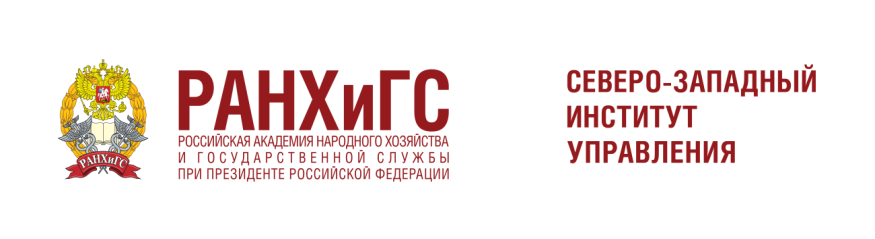 ИНФОРМАЦИОННОЕ ПИСЬМОСеверо-Западный институт управления – филиал Российской академии народного хозяйства и государственной службы при Президенте Российской Федерации (СЗИУ РАНХиГС) приглашает пройти бесплатное дистанционное обучениепо актуальным программам профессиональной переподготовки и повышения квалификации в рамках федерального проекта «Содействие занятости» национального проекта «Демография», утвержденной постановлением Правительства Российской Федерации           от 13 марта 2021 № 369 (ред. от 18.03.2022 г.). Условиями участия граждан в мероприятиях является отнесение их       к одной из следующих категорий:- граждане в возрасте 50 лет и старше, граждане предпенсионного возраста;- женщины, находящиеся в отпуске по уходу за ребенком                      до достижения им возраста 3-х лет;- женщины, не состоящие в трудовых отношениях и имеющие детей дошкольного возраста в возрасте от 0 до 7 лет;- молодежь в возрасте до 35 лет включительно, относящаяся к категориям:- граждан, которые с даты окончания военной службы по призыву       не являются занятыми в соответствии с законодательством о занятости населения в течение 4 месяцев и более;- граждан, которые с даты выдачи им документа об образовании (квалификации)   не являются занятыми в соответствии с законодательством о занятости населения в течение 4 месяцев и более;- граждан, завершающих обучение по образовательным программам среднего профессионального или высшего образования в текущем календарном году, обратившихся в органы службы занятости, для которых отсутствует подходящая работа по полученной профессии (специальности).- граждан находящихся под риском увольнения (планируемых к увольнению в связи с ликвидацией организации либо прекращением деятельности индивидуальным предпринимателем, сокращением численности или штата работников организации индивидуального предпринимателя и возможным расторжением трудовых договоров).Обучение проводится преподавателями СЗИУ РАНХиГС с  применением дистанционных образовательных технологий.Участники программы, граждане, принявшие участие в обучении, получат:- востребованные профессиональные навыки; - документ о квалификации, либо удостоверение о повышении квалификации, в зависимости от программы;- возможность трудоустройства на имеющиеся вакансии в регионе.Для включения в учебную группу необходима регистрация на портале «Работа в России» (trudvsem.ru).Координатором в г. Пскове определён преподаватель СЗИУ доцент Куликов Андрей Вячеславович, м.т. 8(911)363-49-68, E-mail: pskov.ranepa@yandex.ruПриложение: перечень программ профессиональной переподготовки и повышения квалификации.ПриложениеПрограммы профессиональной переподготовкиПрограммы повышения квалификации№№Наименование дополнительной профессиональной программыКоличество часов1Бухгалтерский учет и налогообложение 2562Бухгалтерский учет, анализ хозяйственной деятельности и аудит2563Государственное и муниципальное управление 2564Государственное и муниципальное управление в сфере культуры 2565Контрактная система в сфере закупок товаров, работ и услуг2566Специалист по кадрам2567Специалист по социальной работе (со знанием медиации) 2568Специалист по управлению документацией организации (документовед) 2569Специалист по управлению, технической эксплуатации и обслуживанию общего имущества МКД25610Управление персоналом 25611 Экономика и управление на предприятии25612Юриспруденция 256№№Наименование дополнительной профессиональной программыКоличество часов1Digital-преподаватель: практики и инструменты организации эффективного дистанционного обучения 722Актуальные вопросы бухгалтерского учета и налогообложения 1443Актуальные вопросы бухгалтерского учета, анализа хозяйственной деятельности и аудита1444Градостроительство и территориальное планирование725Диверсификация предприятий оборонно-промышленного комплекса1446Дисциплина и охрана труда на производстве727Закупка товаров работ и услуг отдельными видами юридических лиц (ФЗ-223)728Ландшафтный дизайн и архитектура729Интернет-маркетинг: цифровые технологии в продвижении  14410Организация кадровой работы, делопроизводство и архивоведение 14411Специалист по продажам14412Техническая эксплуатация объектов ЖКХ7213Управление в сфере культуры 14414Управление государственными и муниципальными закупками 14415Управление образовательными системами 14416Управление человеческими ресурсами (HR-менеджмент) 14417Управление экономической и информационной безопасностью предприятия7218Финансовая грамотность: от планирования до инвестиций7219Ценообразование и сметное нормирование в строительстве14420Цифровая трансформация в управлении 72